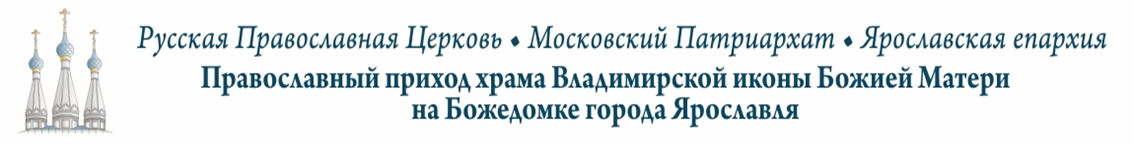 АПРЕЛЬ 2022 г.тел. храма 8 980 703 66 30                     сайт прихода http://bozhedomka.ruДАТАМЕСЯЦЕСЛОВБОГОСЛУЖЕНИЕВРЕМЯВРЕМЯиерей1 АПРЕЛЯПЯТНИЦАМЧЧ. ХРИСАНФА И ДАРИИЛИТУРГИЯ ПРЕЖДЕОСВЯЩЕННЫХ ДАРОВ8.008.00К1 АПРЕЛЯПЯТНИЦАМЧЧ. ХРИСАНФА И ДАРИИПАРАСТАС17.0017.00А2 АПРЕЛЯСУББОТАРОДИТЕЛЬСКАЯ СУББОТАЛИТУРГИЯ, ПАНИХИДА8.008.00А,К2 АПРЕЛЯСУББОТАРОДИТЕЛЬСКАЯ СУББОТАВСЕНОЩНОЕ БДЕНИЕ17.0017.00А,К3 АПРЕЛЯВОСКРЕСЕНЬЕНЕДЕЛЯ 4-Я ВЕЛИКОГО ПОСТАПРП. ИОАННА ЛЕСТВЕЧНИКАВОДОСВЯТНЫЙ МОЛЕБЕН8.158.15К3 АПРЕЛЯВОСКРЕСЕНЬЕНЕДЕЛЯ 4-Я ВЕЛИКОГО ПОСТАПРП. ИОАННА ЛЕСТВЕЧНИКАЛИТУРГИЯА3 АПРЕЛЯВОСКРЕСЕНЬЕНЕДЕЛЯ 4-Я ВЕЛИКОГО ПОСТАПРП. ИОАННА ЛЕСТВЕЧНИКАПАССИЯ17.0017.00А4 АПРЕЛЯПОНЕДЕЛЬНИКСВТ. ВАСИЛИЯ АНКИРСКОГОУТРЕНЯ8.008.00К4 АПРЕЛЯПОНЕДЕЛЬНИК МАРИИНО СТОЯНИЕБОГОСЛУЖЕНИЕ С ВЕЛИКИМ ПОКАЯННЫМ КАНОНОМ ПРП. АНДРЕЯ КРИТСКОГО(ПО УСТАВУ ПЕРЕНЕСЕНО С ВЕЧЕРА СРЕДЫ) МАРИИНО СТОЯНИЕБОГОСЛУЖЕНИЕ С ВЕЛИКИМ ПОКАЯННЫМ КАНОНОМ ПРП. АНДРЕЯ КРИТСКОГО(ПО УСТАВУ ПЕРЕНЕСЕНО С ВЕЧЕРА СРЕДЫ) МАРИИНО СТОЯНИЕБОГОСЛУЖЕНИЕ С ВЕЛИКИМ ПОКАЯННЫМ КАНОНОМ ПРП. АНДРЕЯ КРИТСКОГО(ПО УСТАВУ ПЕРЕНЕСЕНО С ВЕЧЕРА СРЕДЫ)17.00А5 АПРЕЛЯВТОРНИКПРП. НИКОНАЛИТУРГИЯ ПРЕЖДЕОСВЯЩЕННЫХ ДАРОВ8.008.00А6 АПРЕЛЯСРЕДАПРП. ЗАХАРИИЛИТУРГИЯ ПРЕЖДЕОСВЯЩЕННЫХ ДАРОВ8.008.00К6 АПРЕЛЯСРЕДАПРП. ЗАХАРИИВСЕНОЩНОЕ БДЕНИЕ С БЛАГОСЛОВЕНИЕМ ХЛЕБОВ17.0017.00А,К7 АПРЕЛЯЧЕТВЕРГБЛАГОВЕЩЕНИЕ ПРЕСВЯТОЙ БОГОРОДИЦЫЛИТУРГИЯ8.008.00А,К8 АПРЕЛЯПЯТНИЦАСОБОР АРХАНГЕЛА ГАВРИИЛАЛИТУРГИЯ ПРЕЖДЕОСВЯЩЕННЫХ ДАРОВ8.008.00К8 АПРЕЛЯПЯТНИЦАСОБОР АРХАНГЕЛА ГАВРИИЛАУСТАВНОЕ БОГОСЛУЖЕНИЕ С АКАФИСТОМ ПРЕСВЯТОЙ БОГОРОДИЦЕ17.0017.00А9 АПРЕЛЯСУББОТАПОХВАЛА ПРЕСВЯТОЙ БОГОРОДИЦЫЛИТУРГИЯ8.008.00К9 АПРЕЛЯСУББОТАПОХВАЛА ПРЕСВЯТОЙ БОГОРОДИЦЫВСЕНОЩНОЕ БДЕНИЕ17.0017.00А,К10 АПРЕЛЯВОСКРЕСЕНЬЕНЕДЕЛЯ 5-Я ВЕЛИКОГО ПОСТАПРП. МАРИИ ЕГИПЕТСКОЙВОДОСВЯТНЫЙ МОЛЕБЕН8.158.15К10 АПРЕЛЯВОСКРЕСЕНЬЕНЕДЕЛЯ 5-Я ВЕЛИКОГО ПОСТАПРП. МАРИИ ЕГИПЕТСКОЙЛИТУРГИЯ9.009.00А10 АПРЕЛЯВОСКРЕСЕНЬЕНЕДЕЛЯ 5-Я ВЕЛИКОГО ПОСТАПРП. МАРИИ ЕГИПЕТСКОЙПАССИЯ17.0017.00К11 АПРЕЛЯПОНЕДЕЛЬНИКПРП. ИОАННА ПУСТЫННИКАУТРЕНЯ8.008.00А12 АПРЕЛЯВТОРНИКСВТ. СОФРОНИЯ ИРКУТСКОГОУТРЕНЯ8.008.00А12 АПРЕЛЯВТОРНИКСОБОРОВАНИЕ 18.00СОБОРОВАНИЕ 18.00СОБОРОВАНИЕ 18.00СОБОРОВАНИЕ 18.00СОБОРОВАНИЕ 18.0013 АПРЕЛЯСРЕДАСВТ. ИОНЫ МОСКОВСКОГОУТРЕНЯ8.008.00К13 АПРЕЛЯСРЕДАСВТ. ИОНЫ МОСКОВСКОГОЛИТУРГИЯ ПРЕЖДЕОСВЯЩЕННЫХ ДАРОВ18.0018.00А14 АПРЕЛЯЧЕТВЕРГПРП. ЕВФИМИЯ СУЗДАЛЬСКОГОУТРЕНЯ8.008.00К15 АПРЕЛЯПЯТНИЦАПРП. ТИТА ЧУДОТВОРЦАУТРЕНЯ, ЛИТУРГИЯ ПРЕЖДЕОСВЯЩЕННЫХ ДАРОВ8.008.00К15 АПРЕЛЯПЯТНИЦАПРП. ТИТА ЧУДОТВОРЦАПОЛИЕЛЕЙ17.0017.00К16 АПРЕЛЯСУББОТАЛАЗАРЕВА СУББОТА(ХРАМОВЫЙ ПРАЗДНИК)ЛИТУРГИЯ8.008.00К16 АПРЕЛЯСУББОТАЛАЗАРЕВА СУББОТА(ХРАМОВЫЙ ПРАЗДНИК)ВСЕНОЩНОЕ БДЕНИЕ С БЛАГОСЛОВЕНИЕМ ХЛЕБОВ17.0017.00А,К17 АПРЕЛЯВОСКРЕСЕНЬЕВЕРБНОЕ ВОСКРЕСЕНЬЕВОДОСВЯТНЫЙ МОЛЕБЕН8.158.15К17 АПРЕЛЯВОСКРЕСЕНЬЕВЕРБНОЕ ВОСКРЕСЕНЬЕЛИТУРГИЯ9.009.00А18 АПРЕЛЯВЕЛИКИЙ ПОНЕДЕЛЬНИКУТРЕНЯ, ЧАСЫ С ЧТЕНИЕМ ЕВАНГЕЛИЯ8.008.00К18 АПРЕЛЯВЕЛИКИЙ ПОНЕДЕЛЬНИКЛИТУРГИЯ ПРЕЖДЕОСВЯЩЕННЫХ ДАРОВ18.0018.00А19 АПРЕЛЯВЕЛИКИЙ ВТОРНИКУТРЕНЯ, ЧАСЫ С ЧТЕНИЕМ ЕВАНГЕЛИЯ8.008.00К19 АПРЕЛЯВЕЛИКИЙ ВТОРНИКЛИТУРГИЯ ПРЕЖДЕОСВЯЩЕННЫХ ДАРОВ17.0017.00А20 АПРЕЛЯВЕЛИКАЯ СРЕДАУТРЕНЯ, ЧАСЫ С ЧТЕНИЕМ ЕВАНГЕЛИЯ8.008.00К20 АПРЕЛЯВЕЛИКАЯ СРЕДАЛИТУРГИЯ ПРЕЖДЕОСВЯЩЕННЫХ ДАРОВ17.0017.00А21 АПРЕЛЯВЕЛИКИЙ ЧЕТВЕРТОК ЛИТУРГИЯ8.008.00А,К21 АПРЕЛЯВЕЛИКИЙ ЧЕТВЕРТОКУТРЕНЯ С ЧТЕНИЕМ 12-ТИ СТРАСТНЫХ ЕВАНГЕЛИЙ17.0017.00А22 АПРЕЛЯВЕЛИКИЙ ПЯТОКЦАРСКИЕ ЧАСЫ8.008.00К22 АПРЕЛЯВЕЛИКИЙ ПЯТОКВЕЧЕРНЯ С ВЫНОСОМ ПЛАЩАНИЦЫ14.0014.00А,К22 АПРЕЛЯВЕЛИКИЙ ПЯТОКУТРЕНЯ С ЧИНОМ ПОГРЕБЕНИЯ ПЛАЩАНИЦЫ16.0016.00А,К23 АПРЕЛЯВЕЛИКАЯ СУББОТАЛИТУРГИЯ8.008.00А,К23 АПРЕЛЯВЕЛИКАЯ СУББОТАИСПОВЕДЬ22.0022.00А23 АПРЕЛЯВЕЛИКАЯ СУББОТАПОЛУНОЩНИЦА23.0023.00А23 АПРЕЛЯВЕЛИКАЯ СУББОТАКРЕСТНЫЙ ХОД 23.4023.40А24 АПРЕЛЯПАСХАСВЕТЛОЕ ХРИСТОВО ВОСКРЕСЕНЬЕУТРЕНЯ, НОЧНАЯ ЛИТУРГИЯ0.000.00А24 АПРЕЛЯПАСХАСВЕТЛОЕ ХРИСТОВО ВОСКРЕСЕНЬЕПОЗДНЯЯ ЛИТУРГИЯ9.009.00К24 АПРЕЛЯПАСХАСВЕТЛОЕ ХРИСТОВО ВОСКРЕСЕНЬЕПАСХАЛЬНАЯ ВЕЧЕРНЯ17.0017.00К25 АПРЕЛЯСВЕТЛЫЙ ПОНЕДЕЛЬНИКУТРЕНЯ, ЛИТУРГИЯ, КРЕСТНЫЙ ХОД8.008.00К26 АПРЕЛЯ СВЕТЛЫЙ ВТОРНИКИВЕРСКОЙ ИКОНЫ БОЖИЕЙ МАТЕРИУТРЕНЯ, ЛИТУРГИЯ, КРЕСТНЫЙ ХОД8.008.00А27 АПРЕЛЯСВЕТЛАЯ СРЕДАУТРЕНЯ, ЛИТУРГИЯ, КРЕСТНЫЙ ХОД8.008.00К28 АПРЕЛЯСВЕТЛЫЙ ЧЕТВЕРТОКУТРЕНЯ, ЛИТУРГИЯ, КРЕСТНЫЙ ХОД8.008.00А29 АПРЕЛЯСВЕТЛЫЙ ПЯТОКИКОНЫ БОЖИЕЙ МАТЕРИ «ЖИВОНОСНЫЙ ИСТОЧНИК»УТРЕНЯ, ЛИТУРГИЯ, КРЕСТНЫЙ ХОД, ВОДОСВЯТНЫЙ МОЛЕБЕН8.008.00К30 АПРЕЛЯСВЕТЛАЯ СУББОТАУТРЕНЯ, ЛИТУРГИЯ, КРЕСТНЫЙ ХОД, РАЗДАЧА АРТОСА8.008.00А30 АПРЕЛЯСВЕТЛАЯ СУББОТАВСЕНОЩНОЕ БДЕНИЕ17.0017.00А,К1 МАЯФОМИНО ВОСКРЕСЕНЬЕВОДОСВЯТНЫЙ МОЛЕБЕН8.158.15К1 МАЯФОМИНО ВОСКРЕСЕНЬЕЛИТУРГИЯ9.009.00А1 МАЯФОМИНО ВОСКРЕСЕНЬЕПОЛИЕЛЕЙ17.0017.00К2 МАЯПОНЕДЕЛЬНИКБЛЖ. МАТРОНЫ МОСКОВСКОЙЛИТУРГИЯ8.008.00К2 МАЯПОНЕДЕЛЬНИКБЛЖ. МАТРОНЫ МОСКОВСКОЙЗАУПОКОЙНОЕ БОГОСЛУЖЕНИЕ17.0017.00А3 МАЯВТОРНИКРАДОНИЦАПОМИНОВЕНИЕ УСОПШИХЛИТУРГИЯ,ПАСХАЛЬНАЯ ПАНИХИДА8.008.00А,К